上海建桥学院课程教学进度计划表一、基本信息二、课程教学进度三、评价方式以及在总评成绩中的比例任课教师：张雪娜       系主任审核：	日期：2021.9.7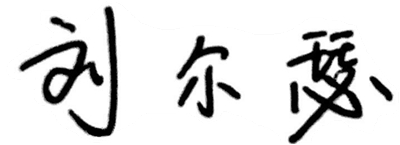 课程代码2020077课程名称《日语会话1》课程学分2总学时32授课教师张雪娜教师邮箱zhangxn@gench.edu.cn上课班级18级日语本科上课教室答疑时间每周二5—6每周二5—6每周二5—6主要教材新经典日本語　第１冊新经典日本語　第１冊新经典日本語　第１冊参考资料新日语N５過程等新日语N５過程等新日语N５過程等周次教学内容教学方式作业1自我介绍　　导入课文教授50音图、单词的正确读音，朗读单词预习下周内容2第一课  初次见面讲解句型，导入单词，引导用所给条件会话用两个句型练习会话3第二课  我的家族（1）讲解句型，听录音，用PPT所给条件练习会话练习第一部分会话，预习单词4第二课  我的家族（2）过程性考试1讲解句型，听录音，看PPT 师生、学生相互练习会话练习第二部分会话，预习单词5第三课  我的宿舍（1）讲解句型，运用彩图边听边作实训练习事物的存在句，预习单词6第三课  我的宿舍（2）复习事物存在句，讲解人、动物的存在句，运用彩图边听边作实训练习课文第二部分，熟读单词7第四课  我的一天讲解句型，听录音，根据PPT所给条件练习会话复习巩固单词句型，练习会话8第五课  喜欢的音乐 过程性考试2讲解句型，朗读词汇，听录音 预习句型6-109第五课  喜欢的音乐讲解句型6-10，结合彩图师生、同学互练会话巩固单词，预习第六课10第六课  外出讲解句型，导入单词，引导用所给条件会话模仿例文作会话练习11第七课  购物讲解8个语法要点，模仿句型作会话操练以应用练习的彩图练习会话12第八课  礼物 （1）  过程性考试3讲解5个语法要点；以购物为题作过程性测试预习基础会话13第八课  礼物（2）听录音，看图练习基础会话，学习应用会话预习第九课14第九课  体育讲解句型，导入单词，引导用所给条件会话复习巩固9个语法点15第十课  料理讲解句型，听录音，看PPT进行会话（含师生对话）复习本学期知识点，重点为8、9、10课16期末考试根据题目协作完成会话考试总评构成（1+X）评价方式占比1期末考试60%X1课堂测验（会话练习）15%X2课堂测验（2人一组）10%X3课堂测验（小组协作）15%